WORLD BOOK DAY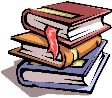 To celebrate World Book Day on Thursday 2nd March, Marlfields would like children to bring a book to swap with a class mate. We would like your child to bring in a book that they have enjoyed but would like to give to someone else to read; as such the books need to be in reasonable condition. They can also come dressed as one of their favourite characters or author. We have been invited by the staff of WH Smith to go down to the store during the week to exchange the World Book Day vouchers that the children are given.  If, however, you would prefer to take your child book shopping yourself please let us know so that we can send their voucher home. A note in their diary will be fine.The Friends of Marlfields will be hosting a coffee morning on World Book Day. Parents and family are invited to come along for a cup of coffee and to bring a book to swap with a friend.  We would be grateful for any donations of cakes or biscuits. See you on Thursday 2nd March.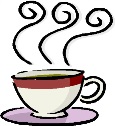 EASTER BINGOThe Friends of Marlfields are hosting Easter Bingo on Thursday March 23rd. To support this they would like the children to have a non-uniform day on Friday 17th March and donate an egg. More details to follow.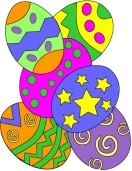 READING at HOMEPlease remember that reading is a life skill and we need you to support your child in developing this skill. As such we ask that you listen to your child read at least 3 times a week and sign the reading record book or planner. If you need support, places are still available in the early morning ‘Munch and Crunch with the Reading Bunch’ club, which runs daily from 8:15am. Please apply for a place at the office. ATTENDANCECongratulations to the children of Year 3 who have been the champions for attendance for this half term, by having the highest attendance each week!  As a reward the children and Miss Booth were given a chocolate treat.  Well done all of you.This week’s Attendance is as follows:Well done to Year 3,who are thisweek’s winners with97.33%NEW ARRIVALSDuring this half term we have welcomed some new children into the Marlfields family.  We hope that they have all settled in and are enjoying their time here.HEADTEACHER’S CHALLENGE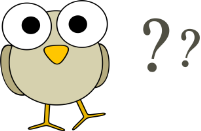  This week’s puzzle is ………….How many months of the year have 28 days?Last week’s riddle and answer:  What gets bigger and bigger the more you take away from it?                                               A hole!HALF TERM HOLIDAYWe break up today for the half term holiday.  Have a really good break and we will see you back at school on Monday 27th February.Year  397.33%Year 595.70%Year 194.87%Reception 94.25%Year 693.83%Year 292.54%Year 491.45%February 2017Half TermFri 17.02.17Mon 27.02.17Easter  Fri 31.03.17Tue 18.04.17Half Term  Fri 26.05.17Mon 05.06.17INSETSummer HolidaysWed 26.07.17INSET